PresseinformationStructural-Glazing-Konstruktion mit Holz-TragrahmenBürolandschaften mit natürlichem CharakterKarlsruhe, im Oktober 2018. Die Unternehmensgruppe feco-feederle präsentiert auf der BAU 2019 in Halle B4, Stand B500 eine rahmenlose, flächenbündige Doppelverglasung als Structural-Glazing-Konstruktion mit Eiche-Echtholzoberfläche im Scheibenzwischenraum. Aufgrund der positiven Resonanz und der steigenden Nachfrage nach Systemglastrennwänden mit Echtholz im Scheibenzwischenraum zeigt feco eine Variante mit einer umlaufend nur 20 mm breiten Verklebung auf einem schlanken Tragrahmen mit Eiche-Echtholzoberfläche. Die 105 mm dicke Doppelverglasung erreicht je nach Art der Verglasung Schalldämmprüfwerte bis zu Rw,P = 47 dB. Der Deckenanschluss erfolgt teleskopartig und ermöglicht die Aufnahme von Bauteiltoleranzen und –bewegungen bis ± 15 mm serienmäßig. Die Glaselemente werden werkseitig vorgefertigt und als komplett verglaste Elemente angeliefert und montiert. Die werkseitige Verklebung gereinigter Glasscheiben gewährleistet die Sauberkeit im Scheibenzwischenraum der Doppelverglasung. Der zweiteilige Grundrahmen ermöglicht gegebenenfalls das Öffnen des Glaselementes zu Revisionszwecken auch im eingebauten Zustand.Die lebendige Holzoberfläche verleiht zukunftsfähigen Bürolandschaften einen natürlichen Charakter ohne auf die Vorteile vorgefertigter versetzbarer Systemtrennwandlösungen verzichten zu müssen. Siehe www.feco.de.Anzahl Zeichen mit Leerzeichen1.417Die feco-Gruppe schafft Raumlösungen, die Menschen verbinden und begeisternfeco Systeme GmbHDie feco Systeme GmbH entwickelt raumbildende Trennwandsysteme für hohe gestalterische und bauphysikalische Anforderungen. Das Unternehmen vertreibt Systemkomponenten an lizenzierte Partner weltweit. Objektschreiner und große Innenausbaubetriebe fertigen die Systemtrennwand nach ihren jeweiligen länderspezifischen Anforderungen. Als Lizenzgeber bietet feco diesen Partnern den Zugriff auf ein ausgereiftes Wandsystem. Dies beinhaltet Ständer-, Glasrahmen und Anschlussprofile sowie Prüfnachweise zu Statik, Schall- und Brandschutz. So stehen zahlreiche Voll- und Glaswandkonstruktionen zur Verfügung, die ihren Einsatz in Gebäuden namhafter Kunden finden. Die gestalterische Vielfalt reicht von Vollwänden mit Furnier- oder Melaminoberflächen bis zu Glaswänden mit Einscheiben- oder Doppelverglasung.feco-feederle GmbHDie feco-feederle GmbH realisiert anspruchsvolle Projekte mit feco Systemtrennwänden und markenstarken Büroeinrichtungen. Zwei Geschäftsbereiche versetzen das Unternehmen in die Lage, die komplette Raumgestaltung für Bürogebäude, Forschungs- und Bildungseinrichtungen aus einer Hand anbieten zu können: Die projektbezogene Konstruktion, Herstellung und Montage von feco-Systemtrennwänden und Innenausbauleistungen sowie die Konzeption, Planung und Realisierung von Büroeinrichtungen mit wertigen Marken. Die feco Systeme GmbH und die feco-feederle GmbH sind Schwesterunternehmen mit gleichen Gesellschaftern. 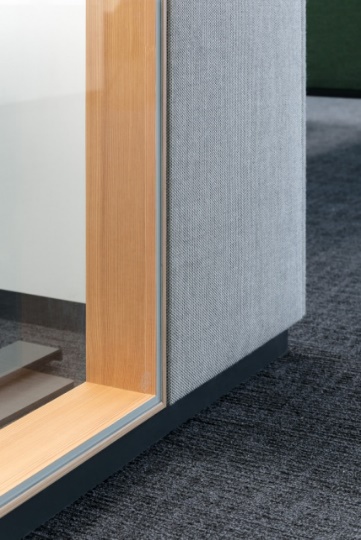 Dateiname:	NK_17_6518.jpgUntertitel:	Echtholz im Scheibenzwischenraum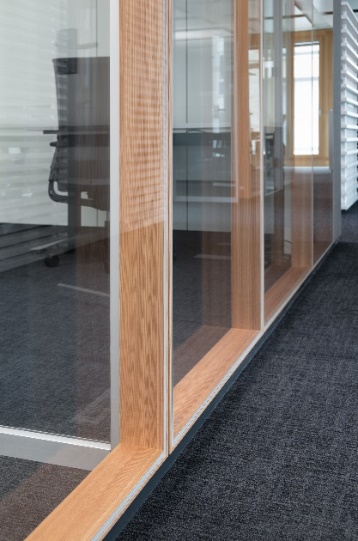 Dateiname:	NK_17_6513.jpgUntertitel:	Doppelverglasung mit bis zu 47 dB Rw,P 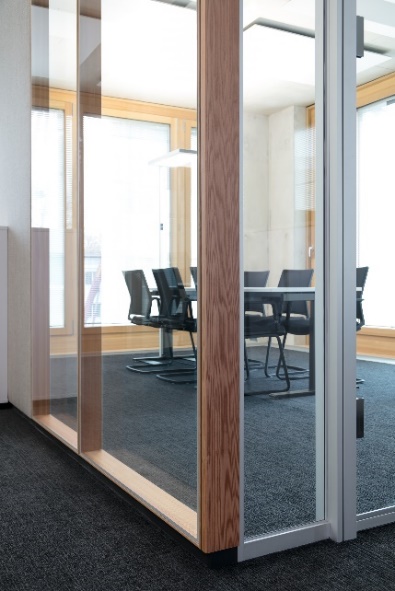 Dateiname:	NK_17_6526.jpgUntertitel:	Flächenbündige Transparenz Fotograf:	Nikolay Kazakov, Karlsruhe	nikolay@kazakov.de, www.niko-design.deNennung des Fotografen Nikolay Kazakov jeweils direkt am Bild oder an anderer geeigneter Stelle. Alle Nutzungsrechte liegen vor.Abdruck honorarfrei / Beleg erbetenWeitere Informationen für Journalisten:feco Systeme GmbH 	PR-Agentur blödorn prRainer Höhne	Heike BlödornAm Storrenacker 22 	Alte Weingartener Str. 4476139 Karlsruhe	76227 KarlsruheTelefon 0721 / 62 89-111	Telefon 0721 / 9 20 46 40E-Mail: info@feco.de	E-Mail: bloedorn@bloedorn-pr.de